EVALUAČNÁ SPRÁVA PROJEKTU INOVATÍVNY PROCES ZVÝŠENIA AKTÍVNEJ PARTICIPÁCIE DETÍ OHROZENÝCH CHUDOBOU A/ALEBO SOCIÁLNYM VYLÚČENÍM2023Vypracovala: PaedDr. Monika Orliková, PhD. ZÁVEREČNÁ EVALUAČNÁ SPRÁVAprojektu Inovatívny proces zvýšenia aktívnej participácie detí ohrozených chudobou a/alebo sociálnym vylúčenímč. projektu MP-S-2021/000176 - DM 3/2021Trvanie: 10/2022 – 06/2023Donor 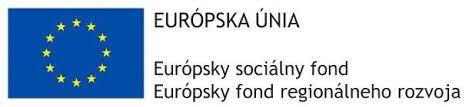 Program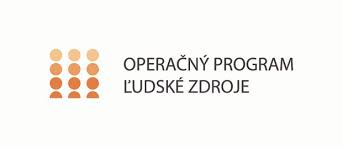 Implementované organizáciou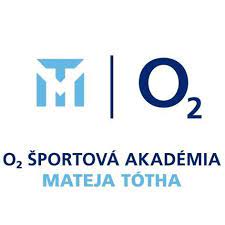 Správu zostavila PaedDr. Monika Orliková, PhD. -  externá hodnotiteľkaHodnotenie prebiehalo  od októbra 2022 do júna 2023ZHRNUTIEEvaluačná správa bola vyhotovená na základe požiadavky Športovej akadémie Mateja Tótha o.zProjekt Inovatívny proces zvýšenia aktívnej participácie detí ohrozených chudobou a/alebo sociálnym vylúčením trval 9 mesiacov. Konkrétne  trvanie projektu bolo od 1. októbra 2022 do 30. júna 2023. Cieľ projektu: je implementácia inklúzie detí z marginalizovaných skupín, detí z rodín ohrozených chudobou a sociálnym vylúčením, prostredníctvom školských a mimoškolských športových aktivít do rovesníckych skupín (medzi majoritu) a vytvorenie podnetného prostredia, čím je zároveň podporené rozvíjanie mentálnej, fyzickej a sociálnej stránky osobnosti detí z cieľovej skupiny, čiže  podporovanie ich ďalšieho osobnostného rozvoja v ich prirodzenom prostredí.Hlavná aktivita: Podpora inovácie nástrojov za účelom zvýšenia aktivity ľudí ohrozených chudobou a/alebo sociálnym vylúčenímPodaktivity: Podaktivita 1 - Pilotné overovanie návrhu „Zvýšenie aktívnej participácie detí prostredníctvom školských a mimoškolských športových aktivít“ Podaktivita 2 - Evaluácia návrhu „Zvýšenie aktívnej participácie detí prostredníctvom školských a mimoškolských športových aktivít“Donorom projektu bola Európska únia – Európsky sociálny fond, Európsky fond regionálneho rozvoja. Realizátorom projektu bola Športová akadémie Mateja Tótha, o.z Cieľová skupina: deti vo veku 6 až12 rokov pochádzajúce zo znevýhodneného prostredia. Išlo predovšetkým o deti: využívajúce sociálne  a asistenčné službypochádzajúce z neúplných alebo mnohodetných rodín ohrozené diskrimináciou, chudobou alebo sociálnym vylúčenímpochádzajúce z marginalizovaných rómskych komuníts diagnózou s predponou dyss komunikačnými problémamiCelkový počet detí zapojených  do realizácie projektu bol 220.  Miesta realizácie predkladaného projektu:1. Základná škola s materskou školou Veľká okružná 1089/19, 958 01 Partizánske 2. Základná škola Malinovského 31, 958 06 Partizánske-Šípok3. Základná škola Rudolfa Jašíka, Obuvnícka 432/23, 958 01 Partizánske4. Základná škola Radovana Kaufmana, Nádražná 955/31, 958 01 Partizánske5. Základná škola, Športovcov 21, 958 04 Partizánske-Veľké Bielice 6. Základná škola Andreja Bagara, štvrť SNP 123, 914 51 Trenčianske TepliceRozpočet: schválená výška projektu: 150 169,15€Evaluácia projektu prebieha ako súčasť projektu, ktorý implementovala organizácia Športová akadémie Mateja Tótha, o.z . Cieľom hodnotenia bolo zistiť či a do akej miery boli naplnené ciele, aktivity a podaktivity projektu a zároveň identifikovať ich vplyv na vybranú cieľovú skupinu detí pochádzajúcich zo sociálne znevýhodneného prostredia. Predkladaný návrh (projekt) bol prioritne určený predovšetkým pre deti pochádzajúce zo sociálne znevýhodneného prostredia, ktoré značne ovplyvňuje ich celkový vývoj a často zapríčiňuje aj ich sociálnu exklúziu. Sociálne znevýhodnené prostredie chápe Chlebová (2018) ako špecifické sociálne prostredie, ktoré negatívne vplýva na dieťa, a tým môže byť príčinou jeho znevýhodnenia.  Za dieťa alebo žiaka zo sociálne znevýhodňujúceho prostredia sa podľa zákona č. 245/20083 (§ 2, písm. p) považuje „dieťa alebo žiak žijúci v prostredí, ktoré vzhľadom na sociálne, rodinné, ekonomické a kultúrne podmienky nedostatočne podnecuje rozvoj mentálnych, vôľových, emocionálnych vlastností dieťaťa alebo žiaka, nepodporuje jeho socializáciu a neposkytuje mu dostatok primeraných podnetov pre rozvoj jeho osobnosti“. Vzdelávací systém Slovenskej republiky sa snaží kompenzovať rôzne typy znevýhodnení detí, ktoré majú často za následok zhoršenie ich  školských výsledkov, správania sa, ako aj zaradenie do kolektívu.  V dnešnej dobe sa v oblasti vzdelávania čoraz viac preferuje tzv. inklúzia, ktorá poukazuje na to, že heterogenita je v podstate chápaná ako normalita. Hlavnou prioritou inkluzívneho vzdelávania je umožniť všetkým žiakom rozvíjať svoje schopnosti v maximálnej možnej miere spoločne s ďalšími žiakmi. Dieťa sa má vzdelávať v spoločnom integrovanom prostredí v normálnej škole, čo zaručuje, že nenastane vzdelávacie vylúčenie. Cieľom inklúzie je predovšetkým pomoc všetkým deťom naplniť potenciál, čím sa dosiahne ich maximum v rovesníckej skupine (Hapalová, 2018). Návrh, ktorý bol realizovaný pre vybraných 220 detí výrazne pozitívne ovplyvnil a podporil inklúziu cieľovej skupiny do rovesníckych skupín, práve prostredníctvom športových aktivít. Priebežné návštevy tréningov v každej skupine reflektovali význam a opodstatnenie tohto návrhu.Hodnotenie návrhu podľa jednotlivých evaluačných kritériíReflektovanie na potreby cieľovej skupiny Cieľovou skupinou daného návrhu boli predovšetkým deti pochádzajúce zo sociálne znevýhodneného prostredia. Deti boli vo veku 6-12 rokov a navštevovali 1. až 4. ročník Základnej školy. Medzi deťmi boli: deti využívajúce sociálne  a asistenčné služby, deti pochádzajúce z neúplných alebo mnohodetných rodín, deti ohrozené diskrimináciou, chudobou alebo sociálnym vylúčením, deti pochádzajúce z marginalizovaných rómskych komunít, deti s diagnózou s predponou dys, deti s komunikačnými problémami, deti s ADHD, autistické deti, taktiež sa medzi nimi nachádzalo dieťa s poruchou rastu – nanizmom, mentálnou retardáciou a v niektorých skupinách boli deti pochádzajúce z Ukrajiny. Podľa pozorovania počas návštev tréningov možno jednoznačne potvrdiť, výrazný kladný vplyv návrhu na cieľovú skupinu detí. Vďaka dobre premyslenému projektu a jeho následnej realizácii dostali mnohé deti možnosť pocitu, že niekam patria a môžu tráviť svoj voľný čas aktívnym športovaním. Mnoho vybraných detí by bežne nemohli navštevovať takéto tréningy možno aj z ekonomických dôvodov. Pri športovaní sa medzi deťmi stierali  rozdiely a bariéry, možnosť mať rovnaké oblečenie nikoho nediskriminovalo, všetci boli rovnakí. Mnohokrát sa ukázalo, že aj zdravotne a sociálne znevýhodnené deti môžu podať lepší výkon, dosiahnuť lepší výsledok ako zdravé deti, pokiaľ im to je umožnené. To vytvorilo priestor na pochopenie, že každý z nich je v niečom skvelý a môže byť motiváciou pre toho druhého. Inkluzívny prístup trénerov pri realizácii daného projektu umožnil deťom pochádzajúcich zo sociálne znevýhodneného prostredia nadobudnúť pocit spolupatričnosti, učil ich vzájomnému rešpektovaniu a  zodpovednosti. Návrh svojim obsahom a realizáciou vysoko reflektoval na potreby cieľovej skupiny.Odlišnosť skupiny účastníkov od cieľovej skupinySkupina účastníkov zapojených do návrhu bola odlišná od cieľovej skupiny v počte účastníkov, nakoľko počet detí z cieľovej skupiny  predstavoval 70%. To znamenalo, že takmer väčšina detí pochádzala zo sociálne znevýhodneného prostredia. Mnohé deti z cieľovej skupiny mali taktiež určenú nejakú diagnózu, na základe ktorej boli zaradený do danej cieľovej skupiny. Čo sa týka pohlavia detí, tak bolo medzi účastníkmi zastúpených  116 chlapcov a 104 dievčat. V návrhu sa vyskytli odlišnosti skupiny účastníkov od cieľovej skupiny najmä tým, že deti z cieľovej skupiny pochádzali zo sociálne znevýhodneného prostredia alebo mali stanovenú nejaké diagnózu, tieto deti predstavovali 70% .Identifikácia rozdielov medzi účastníkmi realizovaného  návrhu Uskutočneným rozhovorom s jednotlivými trénermi bolo zistené, že počas realizácie daného návrhu boli zaznamenané rozdiely medzi účastníkmi návrhu a tými, ktorí neboli z danej cieľovej skupiny do projektu zapojení. Uvedené rozdiely spočívali v tom, že deti z cieľovej skupiny, ktoré pravidelne navštevovali tréningy sa po určitej dobe začali zlepšovať v komunikácii s inými deťmi, naučili sa rešpektovať tých, ktorí mali nejaké problémy. U viacerých detí sa prejavila radosť z toho, že môžu navštevovať tréningy, kde  nepociťujú svoje odlišnosti od ostatných detí. Zároveň na základe porovnania výsledkov školského prospechu z predmetov slovenský jazyk a matematika z 30. 06. 2022 (t.j. koniec šk. roka 2021/2022 – pred spustením projektu) a k 28. 02. 2023 (t.j. polročné hodnotenie šk. roka 2022/2023), bolo zaznamenané celkové zlepšenie prospechu medzi zapojenými deťmi nasledovne:Chlapci sa v priemere zlepšili v matematike o 2,32%			Chlapci sa v priemere zlepšili v slovenčine o 1,98%			Dievčatá sa v priemere zlepšili v matematike o 2,46%			Dievčatá sa v priemere zhoršili v slovenčine o 2,49%Realizáciou návrhu boli identifikované u oboch pohlaví zlepšenia  prospechu z matematiky aj slovenského jazyka. Identifikované rozdielyPočas realizácie návrhu neboli identifikované rozdiely, nakoľko sa nerobili porovnávania daných skupín. V návrhu neboli zaznamenané rozdiely. Zmena  situácie (sociálnych potrieb)  účastníkov návrhuĽudské potreby predstavujú významný atribút osobnosti človeka. Od potrieb závisí správanie, prežívanie a celková kvalita života jedinca.  Už v detskom veku je preto dôležité zabezpečovať   dieťaťu  dostatok potrieb, ktoré výrazne ovplyvňujú  formovanie jeho osobnosti. Uspokojovanie potrieb detí zapojených do realizovaného projektu bolo jednou z priorít daného návrhu.  Sociálna situácia viacerých detí zapojených do realizovaného projektu sa po určitom čase  dynamicky menila a vyvíjala najmä prostredníctvom vplyvu trénerov, samotného dieťaťa a sociálneho prostredia. Deti sa postupne učili vzájomnému rešpektu, pretože sa tam schádzali deti z rôznych ročníkov, vekových kategórií a museli sa tolerovať, učiť spolupracovať. U viacerých detí bolo trénermi zaznamenané  individuálne zlepšovanie jednotlivcov a vytváranie kolektívnej spolupatričnosti k ŠAMT. Významným prínosom pre deti bola kineziológia, ktorá im pomáhala rozvíjať hrubú motoriku a následne aj jemnú motoriku. Cvičenia vývojovej kineziológie, využívanie vývojových polôh pri cvičení je veľmi dôležité pre rozvoj senzomotoriky detí, posilňuje vestibulárny systém, orientačný zmysel a vplýva aj na vývoj myslenia. Dôležitou súčasťou programu bolo aj učenie sa dodržiavať pravidlá a limity. Proces osvojovania rešpektovania pravidiel pri športovej aktivite viedlo k možnosti určovať a rešpektovať hranice aj mimo športoviska. To pomáhalo deťom zlepšiť ich správanie. Tímové aktivity, ktoré boli súčasťou programu napomáhali deťom pri učení sa spolupráci, vzájomnému podporovaniu a povzbudzovaniu. Deti sa naučili, že ak chcú ako tím dosiahnuť dobrý výsledok, musia spolupracovať a navzájom si pomáhať. Podľa slov trénerov spoločné aktivity v programe priniesli aj zlepšenie vzťahov medzi deťmi. Deti si našli spoločné záujmy, ktoré ich spájali, a tým sa vytvárali  nové priateľstvá. Tieto nové vzťahy posilnili kolektív a vytvorili príjemnú a podporujúcu atmosféru v programe. Taktiež boli zaznamenané u viacerých detí zlepšené potreby sebarealizácie, nakoľko tréningy im umožňovali realizovať sa v danej skupine. Veľmi významnou potrebou bola aj potreba miesta, všetci účastníci na tréningoch predstavovali pre deti stabilnú komunitu ich rovesníkov, medzi ktorými sa cítili dobre. Tréneri im často poskytovali podporu, pomoc, prípadne ich chválili, čím ich povzbudzovali a podporovali k samostatnosti.  Návrh svojim obsahom a realizáciou priniesol veľa pozitívnych zmien v sociálnych potrebách detí.Spolupráca relevantných aktérovSpolupráca s relevantnými aktérmi bola počas celej realizácie návrhu veľmi dobrá a vysoko profesionálna. Zabezpečená bola formou osobných stretnutí, ako aj prostredníctvom využívania digitálnych technológií. Počas realizácie návrhu bola zabezpečená veľmi dobrá spolupráca s relevantnými partnermi. Výsledky realizácie návrhuDosiahnuté výsledky návrhu boli odrazom realizácie veľmi precízne pripraveného projektu. Projekt mal za úlohu prostredníctvom aplikácie športových aktivít prispieť k lepšej integrácii detí z cieľovej skupiny medzi rovesnícku skupinu. Nastavenie návrhu bolo premyslené a reflektovalo na  skúsenosti Športovej akadémie Mateja Tótha. Tréneri mali k dispozícii veľmi dobrú a relevantnú metodiku, ktorá im bola nápomocná  pri realizácii tréningovej činnosti.  Návrh reagoval nielen na potrebu podpory športovania detí, ale prioritne sa zameral na realizáciu zlepšenia integrácie detí zo sociálne znevýhodneného prostredia.  Všetci účastníci evaluačných rozhovorov z radov trénerov,  vyjadrili silnú potrebu integrácie a inklúzie detí pochádzajúcich zo sociálne znevýhodneného prostredia a taktiež potrebu zvyšovania tolerancie voči týmto skupinám čím potvrdili relevantnosť daného návrhu zrealizovaním projektu. Základnou substanciou realizácie návrhu je bezpochyby plnohodnotné začlenenie detí zo sociálne znevýhodneného prostredia do rovesníckeho kolektívu, čo výrazne prispelo k možnosti vytvorenia spoločenských väzieb v prirodzenom kolektíve rovesníkov čím deti získali pocit, že sú súčasťou celej spoločnosti.Celkové výsledky realizácie návrhu boli splnené, nakoľko sa podarilo takmer všetky deti začleniť do kolektívu a zvýšiť im pohybovú aktivitu. Monitorovanie a vyhodnocovanie výsledkov a dopadu návrhu Jednotlivé tréningy boli monitorované spontánnymi návštevami zo strany hodnotiteľa, následne bola z návštev vypracovaná krátka správa. Monitorovanie prospechu sa realizovalo v spolupráci so školou s nasledovnými výsledkami:najväčšia pozitívna zmena známky bola zaznamenaná v škole ZŠ Malinovského 1160/51, Partizánske		najväčšia negatívna zmena bola zaznamenaná v škole ZŠ s MŠ, Veľká Okružná 1089/19, 958 01 Partizánske		najmenšia zmena v známkach bola zaznamenaná v škole ZŠ s MŠ Športovcov 21, 958 04 Partizánske - Veľké Bielice			najväčšia negatívna zmena bola zaznamenaná v škole ZŠ Andreja Bagara SNP 6, 914 51 Trenčianske Teplice u dievčat v slovenčine, ktoré si zhoršili známku v priemere o 25%najväčšia pozitívna zmena bola zaznamenaná v škole ZŠ Malinovského 1160/51, Partizánske u dievčat v matematike, ktoré si zlepšili známku v priemere o 35%Tab.1 Zmena prospechu       Zdroj: vlastné spracovanie, 2023Spolu zo všetkých škôl sa chlapci zlepšili v priemere z matematiky o 2,32% a zo slovenčiny u nich nastalo zlepšenie o 1,98%. Dievčatá sa zo všetkých 6 škôl zlepšili v priemere z matematiky o 2,46%  ale v slovenčine sa prejavilo zhoršenie o 2,49%.Zhrnutie výsledkov hodnotenia pohybových testov (pohybovej zdatnosti detí):Všetci účastníci realizovaného návrhu prešli vstupným a výstupným testovaním zameraným na pohybovú zdatnosť. Testy pozostávali zo 6 disciplín: medveď, člnkový beh 10x5m, ľah sed/30s, dosah v predklone,  autový hod 2kg plnou loptou v stoji, skok do diaľky z miesta. Rozdiely medzi výsledkami prvého a druhého testovania boli zaznamenané v zlepšení u oboch pohlaví o 9%. U dievčat nastalo zlepšenie o 9%, u chlapcov o 11%. Najväčší vplyv pravidelnej pohybovej aktivity bol vykázaný najmä u chlapcov v disciplíne dosah v predklone, kde sa ohybnosť zlepšila o 37%. Tab. 2 Zmena v testovaní pohybovej zdatnostiZdroj: vlastné spracovanie, 2023Monitorovanie výsledkov prinieslo badateľné  zmeny medzi účastníkmi čo malo pozitívny dopad na zlepšenie ich situácie a inklúzie medzi rovesníkov.Problémy prijímateľa pri realizácii návrhuRealizácia návrhu takmer vždy so sebou prináša aj isté problémy, ktoré je potrebné riešiť. Za najväčší problém by sa dalo považovať príliš veľká písomná agenda spojená napr. s tým, že deti museli každý tréning podpisovať, a to bolo dosť časovo aj technicky náročné najmä pre deti pochádzajúce z prvých ročníkov, ktoré sa v čase realizácie návrhu ešte len začínali učiť písať.Prijímateľ počas realizácie návrhu riešil problémy týkajúce sa agendy.Konfrontácia so skutočnosťami prijímateľa počas realizácie návrhuPrijímateľ sa počas realizácie projektu musel konfrontovať s minimálnymi zmenami oproti návrhu projektu. Jednou zo skutočností bolo, že niektoré deti, ktoré boli v prvom ročníku, nemali výsledky školského prospechu za školský rok 2021/2022, a teda sa nedal ich prospech porovnávať s polročným hodnotením za š. rok 2022/2023.  V tomto prípade išlo o samostatné, subjektívne hodnotenie zo strany triedneho učiteľa, ktoré však slúžilo na interné účely.Realizácia návrhu podliehala minimálnym zmenám oproti reálnemu návrhu.Celkové subjektívne hodnotenie prijímateľaProjekt ukázal svoje opodstatnenie v kvalitatívnom hodnotení subjektívnych názorov lektorov zapojených do projektu, ale aj samotných detí, rovnako ako v kvantitatívnom hodnotení výsledkov školského prospechu a pohybovej výkonnosti, ktoré dosiahli všeobecne zlepšujúcu sa úroveň. Celkové subjektívne hodnotenie zo strany prijímateľa bolo výborné, nakoľko výsledky návrhu reflektovali opodstatnenosť realizovaného projektu.Celkové subjektívne hodnotenie zo strany cieľovej skupiny Rozhovory s deťmi, ktoré tvorili cieľovú skupinu boli veľmi príjemné a spontánne. Náhodne oslovené deti zo všetkých skupín boli nadšené, že sú súčasťou projektu a hlavne boli patrične hrdé na to, že patria do skupiny detí, ktoré majú možnosť navštevovať tréningy pod záštitou Športovej akadémie Mateja Tótha. Ich výpovede potvrdili prínos tohto návrhu, nakoľko si podľa ich slov počas tréningov našli veľa nových kamarátov z iných tried, spoločne súťažili, hrali sa a učili vzájomnému rešpektovaniu. Mnohé z nich nechodili do realizácie daného návrhu na nijaký krúžok a po skončení tohto projektu zrejme už ani nikam chodiť nebudú. Tréningy boli podľa ich slov zábavné a mnohému ich naučili. Deti vyjadrili radosť z toho, že boli vybrané do projektu a chceli by pokračovať v tréningoch aj naďalej. Najviac sa im páčili súťaže. Celkové subjektívne hodnotenie zo strany cieľovej skupiny detí bolo výborné. Podpora významu návrhu príkladmi dobrej praxeVýznam predloženého návrhu je možné porovnávať s inými zrealizovanými projektami, ktoré boli aplikované do praxe. Združenie Špeciálne olympiády Slovensko pravidelne podporujú integráciu detí inkluzívnymi športovými aktivitami. Taktiež sa snažia podporiť deti s mentálnym postihnutím, ktoré prostredníctvom športových aktivít integrujú medzi zdravé deti. O ich činnosti svedčí aj zrealizovaný projekt s názvom „Inklúzia hrou spája deti s aj bez mentálneho postihnutia“. Celková podpora významu návrhu príkladmi praxe je dostačujúca. Objektívny odhad  Pokiaľ by projekt nebol zrealizovaný určite by tým veľa detí nedostalo možnosť zapojiť sa do podobných tréningov, nenašli by si nových kamarátov a nebola by až tak podporená ich integrácia. Mnohé z nich možno už do takejto skupiny detí nikdy patriť nebudú po skončení tohto návrhu. Z môjho pohľadu realizovaný návrh priniesol veľmi veľa pozitívneho do života vybraných účastníkov. Väčšine detí z cieľovej skupiny bola daná v mnohých prípadoch prvýkrát možnosť niekam patriť a necítiť sa pritom „odstrkovaný“. Jednou z priorít Ministerstva školstva, vedy, výskumu a športu  má byť aj podpora inklúzie všetkých detí pochádzajúcich zo sociálne znevýhodneného prostredia a hľadanie spôsobov ako ju v čo najkratšom čase dosiahnuť. Základným atribútom procesu inklúzie je reflektovanie a osvojovanie hodnôt rešpektu k rozmanitosti ľudí, vzájomnej akceptácie, čo vedie k budovaniu dobrých vzťahov. Bolo by určite dobré tak zo strany prijímateľa, ako aj Ministerstva školstva, vedy, výskumu a športu  uvažovať nad tým ako zabezpečiť pokračovanie tohto pilotného projektu, prípadne ho zaradiť do školských osnov. Z môjho pohľadu realizácia predloženého návrhu plne korešpondovala s cieľmi, ktoré boli vytýčené. Návrh klarifikuje potrebu inklúzie detí pochádzajúcich zo sociálne znevýhodneného prostredia medzi ostatných rovesníkov, nakoľko práve tieto deti  sú často vystavené vylúčeniu z kolektívu. Celkové  výsledky zrealizovaného návrhu jasne deklarujú požiadavky na školy zavádzať podobné návrhy a projekty v čo najväčšom počte. Celkové objektívne hodnotenie zo strany hodnotiteľa je výborné.Tab. 1 Hodnotenie návrhu na základe kritérií OECDZdroj: vlastné spracovanie na základe kritérií OECD, 2023Predložený zrealizovaný projekt bol prínosom pre prax a splnil všetky očakávania. Vypracovala: PaedDr. Monika Orliková, PhD. 30.6. 2023ChlapciDievčatáZlepšenie prospechu matematika +2,32%+2,46%Zlepšenie prospechu slovenský jazyk+1,98%-2,49%Celková zmena medzi I.a II. testovaním Chlapci+11%Dievčatá +8%Spolu +9%Evaluačné kritériáInovatívny proces zvýšenia aktívnej participácie detí ohrozených chudobou a/alebo sociálnym vylúčenímRelevantnosťveľmi veľkáKoherencia veľmi veľkáEfektívnosťveľmi veľkáHospodárnosťveľkáDopadveľmi veľkýUdržateľnosťveľká